SEC Form 4FORM 4Check this box if no longer subject to Section 16. Form 4 or Form 5 obligations may continue. See Instruction 1(b).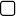 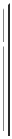 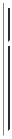 or Section 30(h) of the Investment Company Act of 1940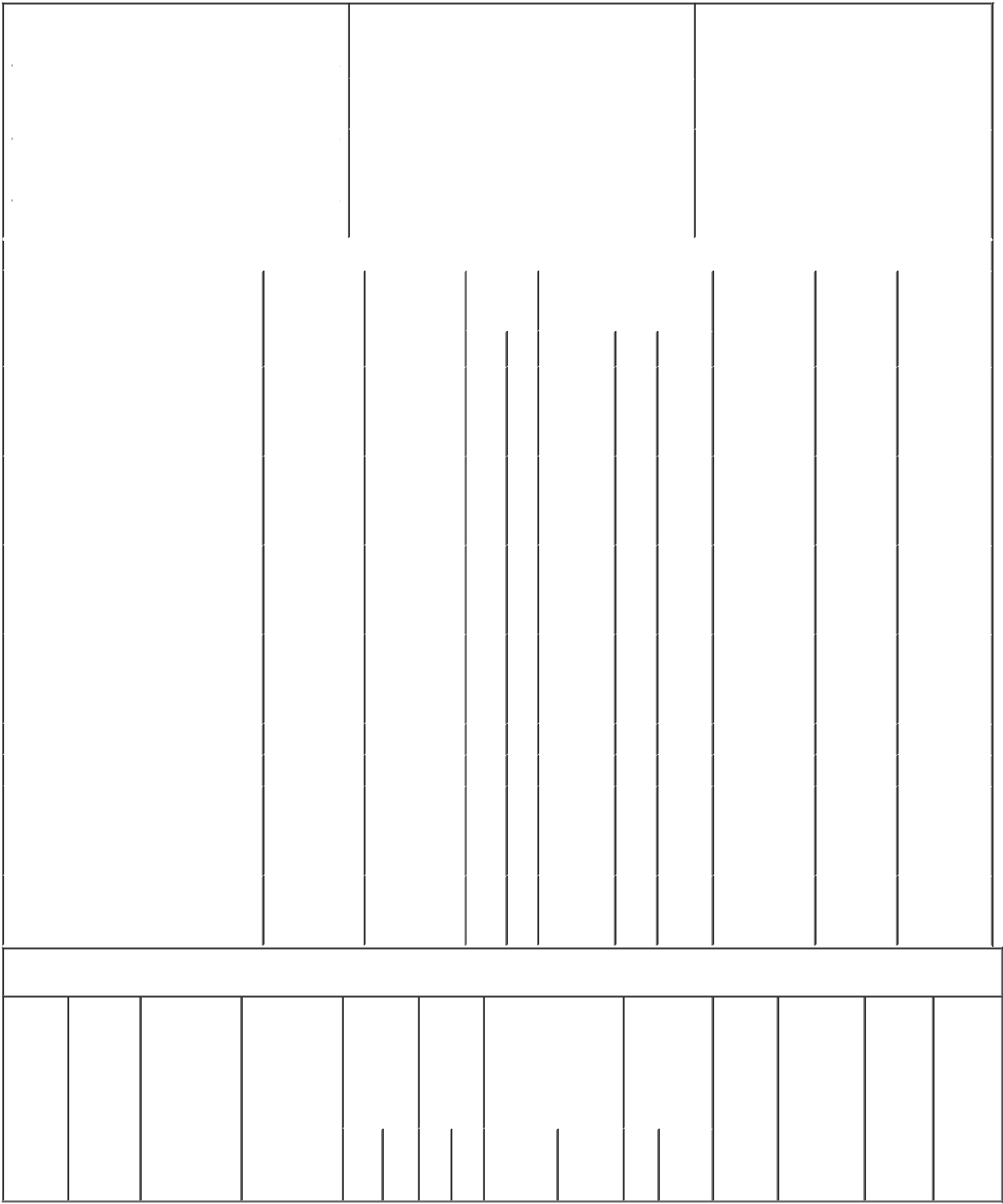 Table II - Derivative Securities Acquired, Disposed of, or Beneficially Owned(e.g., puts, calls, warrants, options, convertible securities)Explanation of Responses:On December 15, 2020, 3,009,800 shares of ULH common stock were distributed by the Manuel J. Moroun Revocable Trust Under Agreement, dated March 24, 1977 (the "MJM Trust") to a beneficiary of the MJM Trust, Nora M. Moroun. The Reporting Person is the trustee of the MJM Trust, and Nora M. Moroun is the mother of the Reporting Person. The Reporting Person disclaims beneficial ownership of these securities except to the extent of his residual pecuniary interest therein, and this report shall not be deemed an admission that the Reporting Person is the beneficial owner of such shares.On May 3, 2021, the remaining 81,079 shares formerly held by the Nora M. Moroun 2019 Annuity Trust dated April 25, 2019 were distributed to Nora M. Moroun, individually, pursuant to the terms of the trust.On June 18, 2021, the MJM Trust sold 447,400 shares of ULH common stock to the 2020 Irrevocable Nora M. Moroun Trust dated November 20, 2020 (the "2020 Nora Moroun Trust") in a privatetransaction. The Reporting Person is the trustee of the MJM Trust and the 2020 Nora Moroun Trust. The Reporting Person disclaims beneficial ownership of the securities held by the 2020 Nora Moroun Trust except to the extent of his residual pecuniary interest therein, and this report shall not be deemed an admission that the Reporting Person is the beneficial owner of such shares.On December 22, 2020, the 2020 Nora Moroun Trust and the 2020 Irrevocable Lindsay Moroun Trust dated November 20, 2020 (the "2020 Lindsay Moroun Trust") contributed 84,509 shares and 152,408 shares, respectively, of ULH common stock to Redoubtable, LLC, a Michigan limited liability company. The Reporting Person is the trustee of the 2020 Nora Moroun Trust and the 2020 Lindsay Moroun Trust and is the manager of Redoubtable, LLC. The Reporting Person disclaims beneficial ownership of the securities held by Redoubtable, LLC except to the extent of his pecuniary interest therein, and this report shall not be deemed an admission that the Reporting Person is the beneficial owner of such shares.The Reporting Person disclaims beneficial ownership of these securities except to the extent of his pecuniary interest therein, and this report shall not be deemed an admission that the Reporting Person is the beneficial owner of such shares.The Reporting Person is the trustee of the 2020 Lindsay Moroun Trust. The Reporting Person disclaims beneficial ownership of these securities except to the extent of his pecuniary interest therein, and this report shall not be deemed an admission that the Reporting Person is the beneficial owner of such shares.Remarks:Reminder: Report on a separate line for each class of securities beneficially owned directly or indirectly.* If the form is filed by more than one reporting person, see Instruction 4 (b)(v).Intentional misstatements or omissions of facts constitute Federal Criminal Violations See 18 U.S.C. 1001 and 15 U.S.C. 78ff(a). Note: File three copies of this Form, one of which must be manually signed. If space is insufficient, see Instruction 6 for procedure.Persons who respond to the collection of information contained in this form are not required to respond unless the form displays a currently valid OMB Number.UNITED STATES SECURITIES AND EXCHANGE COMMISSIONWashington, D.C. 20549Washington, D.C. 20549OMB APPROVALOMB APPROVALOMB APPROVALOMB APPROVALOMB APPROVALOMB APPROVALSTATEMENT OF CHANGES IN BENEFICIAL OWNERSHIPSTATEMENT OF CHANGES IN BENEFICIAL OWNERSHIPOMB Number:3235-0287STATEMENT OF CHANGES IN BENEFICIAL OWNERSHIPEstimated average burdenEstimated average burdenEstimated average burdenEstimated average burdenEstimated average burdenEstimated average burdenFiled pursuant to Section 16(a) of the Securities Exchange Act of 1934hours per response:0.5Filed pursuant to Section 16(a) of the Securities Exchange Act of 1934Filed pursuant to Section 16(a) of the Securities Exchange Act of 19341. Name and Address of Reporting Person*1. Name and Address of Reporting Person*1. Name and Address of Reporting Person*1. Name and Address of Reporting Person*1. Name and Address of Reporting Person*1. Name and Address of Reporting Person*1. Name and Address of Reporting Person*2. Issuer Name and Ticker or Trading Symbol2. Issuer Name and Ticker or Trading Symbol2. Issuer Name and Ticker or Trading Symbol2. Issuer Name and Ticker or Trading Symbol2. Issuer Name and Ticker or Trading Symbol5. Relationship of Reporting Person(s) to Issuer5. Relationship of Reporting Person(s) to Issuer5. Relationship of Reporting Person(s) to Issuer5. Relationship of Reporting Person(s) to Issuer5. Relationship of Reporting Person(s) to Issuer5. Relationship of Reporting Person(s) to IssuerMOROUN MATTHEW TMOROUN MATTHEW TMOROUN MATTHEW TMOROUN MATTHEW TMOROUN MATTHEW TMOROUN MATTHEW TUNIVERSAL LOGISTICS HOLDINGS,UNIVERSAL LOGISTICS HOLDINGS,UNIVERSAL LOGISTICS HOLDINGS,UNIVERSAL LOGISTICS HOLDINGS,UNIVERSAL LOGISTICS HOLDINGS,UNIVERSAL LOGISTICS HOLDINGS,UNIVERSAL LOGISTICS HOLDINGS,UNIVERSAL LOGISTICS HOLDINGS,UNIVERSAL LOGISTICS HOLDINGS,(Check all applicable)(Check all applicable)(Check all applicable)MOROUN MATTHEW TMOROUN MATTHEW TMOROUN MATTHEW TMOROUN MATTHEW TMOROUN MATTHEW TMOROUN MATTHEW T(Check all applicable)(Check all applicable)(Check all applicable)MOROUN MATTHEW TMOROUN MATTHEW TMOROUN MATTHEW TMOROUN MATTHEW TMOROUN MATTHEW TMOROUN MATTHEW TXDirectorX10% Owner10% OwnerMOROUN MATTHEW TMOROUN MATTHEW TMOROUN MATTHEW TMOROUN MATTHEW TMOROUN MATTHEW TMOROUN MATTHEW TINC. [ ULH ]INC. [ ULH ]XDirectorX10% Owner10% OwnerINC. [ ULH ]INC. [ ULH ]XDirectorX10% Owner10% OwnerINC. [ ULH ]INC. [ ULH ]XXOfficer (give titleOfficer (give titleOther (specifyOther (specifyOfficer (give titleOfficer (give titleOther (specifyOther (specify(Last)(First)(Middle)(Middle)3. Date of Earliest Transaction (Month/Day/Year)3. Date of Earliest Transaction (Month/Day/Year)3. Date of Earliest Transaction (Month/Day/Year)3. Date of Earliest Transaction (Month/Day/Year)3. Date of Earliest Transaction (Month/Day/Year)below)below)below)3. Date of Earliest Transaction (Month/Day/Year)3. Date of Earliest Transaction (Month/Day/Year)3. Date of Earliest Transaction (Month/Day/Year)3. Date of Earliest Transaction (Month/Day/Year)3. Date of Earliest Transaction (Month/Day/Year)12225 STEPHENS ROAD12225 STEPHENS ROAD12/15/202012/15/20204. If Amendment, Date of Original Filed (Month/Day/Year)4. If Amendment, Date of Original Filed (Month/Day/Year)4. If Amendment, Date of Original Filed (Month/Day/Year)4. If Amendment, Date of Original Filed (Month/Day/Year)4. If Amendment, Date of Original Filed (Month/Day/Year)4. If Amendment, Date of Original Filed (Month/Day/Year)6. Individual or Joint/Group Filing (Check Applicable6. Individual or Joint/Group Filing (Check Applicable6. Individual or Joint/Group Filing (Check Applicable6. Individual or Joint/Group Filing (Check Applicable6. Individual or Joint/Group Filing (Check Applicable6. Individual or Joint/Group Filing (Check Applicable4. If Amendment, Date of Original Filed (Month/Day/Year)4. If Amendment, Date of Original Filed (Month/Day/Year)4. If Amendment, Date of Original Filed (Month/Day/Year)4. If Amendment, Date of Original Filed (Month/Day/Year)4. If Amendment, Date of Original Filed (Month/Day/Year)4. If Amendment, Date of Original Filed (Month/Day/Year)6. Individual or Joint/Group Filing (Check Applicable6. Individual or Joint/Group Filing (Check Applicable6. Individual or Joint/Group Filing (Check Applicable6. Individual or Joint/Group Filing (Check Applicable6. Individual or Joint/Group Filing (Check Applicable6. Individual or Joint/Group Filing (Check Applicable(Street)(Street)Line)Line)WARRENMI4808948089X   Form filed by One Reporting PersonX   Form filed by One Reporting PersonX   Form filed by One Reporting PersonX   Form filed by One Reporting PersonX   Form filed by One Reporting PersonForm filed by More than One ReportingForm filed by More than One ReportingForm filed by More than One ReportingForm filed by More than One Reporting(City)(State)(Zip)(Zip)(Zip)Person(City)(State)(Zip)(Zip)(Zip)Table I - Non-Derivative Securities Acquired, Disposed of, or Beneficially OwnedTable I - Non-Derivative Securities Acquired, Disposed of, or Beneficially OwnedTable I - Non-Derivative Securities Acquired, Disposed of, or Beneficially OwnedTable I - Non-Derivative Securities Acquired, Disposed of, or Beneficially OwnedTable I - Non-Derivative Securities Acquired, Disposed of, or Beneficially OwnedTable I - Non-Derivative Securities Acquired, Disposed of, or Beneficially OwnedTable I - Non-Derivative Securities Acquired, Disposed of, or Beneficially OwnedTable I - Non-Derivative Securities Acquired, Disposed of, or Beneficially OwnedTable I - Non-Derivative Securities Acquired, Disposed of, or Beneficially OwnedTable I - Non-Derivative Securities Acquired, Disposed of, or Beneficially OwnedTable I - Non-Derivative Securities Acquired, Disposed of, or Beneficially OwnedTable I - Non-Derivative Securities Acquired, Disposed of, or Beneficially OwnedTable I - Non-Derivative Securities Acquired, Disposed of, or Beneficially OwnedTable I - Non-Derivative Securities Acquired, Disposed of, or Beneficially OwnedTable I - Non-Derivative Securities Acquired, Disposed of, or Beneficially OwnedTable I - Non-Derivative Securities Acquired, Disposed of, or Beneficially Owned1. Title of Security (Instr. 3)1. Title of Security (Instr. 3)1. Title of Security (Instr. 3)2. Transaction2. Transaction2. Transaction2A. Deemed2A. Deemed3.4. Securities Acquired (A) or4. Securities Acquired (A) or4. Securities Acquired (A) or4. Securities Acquired (A) or4. Securities Acquired (A) or5. Amount of5. Amount of6. Ownership7. Nature of7. Nature ofDateDateDateExecution Date,Execution Date,TransactionTransactionDisposed Of (D) (Instr. 3, 4 andDisposed Of (D) (Instr. 3, 4 andDisposed Of (D) (Instr. 3, 4 andDisposed Of (D) (Instr. 3, 4 andDisposed Of (D) (Instr. 3, 4 andDisposed Of (D) (Instr. 3, 4 andSecuritiesSecuritiesForm: DirectIndirectIndirect(Month/Day/Year)  if any(Month/Day/Year)  if any(Month/Day/Year)  if any(Month/Day/Year)  if any(Month/Day/Year)  if anyCode (Instr.Code (Instr.5)BeneficiallyBeneficially(D) orBeneficialBeneficial(Month/Day/Year)(Month/Day/Year)8)Owned FollowingOwned FollowingIndirect (I)OwnershipOwnershipReportedReported(Instr. 4)(Instr. 4)(Instr. 4)ReportedReported(Instr. 4)(Instr. 4)(Instr. 4)CodeVAmount(A) orPricePricePriceTransaction(s)Transaction(s)CodeVAmount(D)PricePricePrice(Instr. 3 and 4)(Instr. 3 and 4)(D)(Instr. 3 and 4)(Instr. 3 and 4)By ManuelBy ManuelCommon Stock, no par valueCommon Stock, no par valueCommon Stock, no par value12/15/202012/15/202012/15/202012/15/2020G(1)3,009,800D$0.00$0.00$0.00$0.00417,757(1)IJ. MorounJ. MorounCommon Stock, no par valueCommon Stock, no par valueCommon Stock, no par value12/15/202012/15/202012/15/202012/15/2020G(1)3,009,800D$0.00$0.00$0.00$0.00417,757(1)IRevocableRevocableRevocableRevocableTrustTrustBy Nora M.By Nora M.Common Stock, no par valueCommon Stock, no par valueCommon Stock, no par value05/03/202105/03/202105/03/202105/03/2021G(2)V81,079D$0.00$0.00$0.00$0.000(2)IMorounMorounCommon Stock, no par valueCommon Stock, no par valueCommon Stock, no par value05/03/202105/03/202105/03/202105/03/2021G(2)V81,079D$0.00$0.00$0.00$0.000(2)IAnnuityAnnuityAnnuityAnnuityTrustTrustBy ManuelBy ManuelCommon Stock, no par valueCommon Stock, no par valueCommon Stock, no par value06/18/202106/18/202106/18/202106/18/2021S(3)417,757D$21$21$210IJ. MorounJ. MorounCommon Stock, no par valueCommon Stock, no par valueCommon Stock, no par value06/18/202106/18/202106/18/202106/18/2021S(3)417,757D$21$21$210IRevocableRevocableRevocableRevocableTrustTrustBy 2020By 2020Common Stock, no par valueCommon Stock, no par valueCommon Stock, no par value06/18/202106/18/202106/18/202106/18/2021P(3)417,757A$21$21$21780,648(3)(4)780,648(3)(4)INoraNoraCommon Stock, no par valueCommon Stock, no par valueCommon Stock, no par value06/18/202106/18/202106/18/202106/18/2021P(3)417,757A$21$21$21780,648(3)(4)780,648(3)(4)IMorounMorounMorounMorounTrustTrustCommon Stock, no par valueCommon Stock, no par valueCommon Stock, no par value14,302,73614,302,736DCommon Stock, no par valueCommon Stock, no par valueCommon Stock, no par value285,550(5)IBy spouseBy 2020By 2020Common Stock, no par valueCommon Stock, no par valueCommon Stock, no par value762,042(4)(6)762,042(4)(6)ILindsayLindsayCommon Stock, no par valueCommon Stock, no par valueCommon Stock, no par value762,042(4)(6)762,042(4)(6)IMorounMorounMorounMorounTrustTrustByByCommon Stock, no par valueCommon Stock, no par valueCommon Stock, no par value236,917(4)IRedoubtable,Redoubtable,LLCLLC1. Title of2.3. Transaction3A. Deemed4.5. Number6. Date Exercisable and6. Date Exercisable and7. Title and8. Price of9. Number of10.11. NatureDerivativeConversionDateExecution Date,TransactionofExpiration DateExpiration DateAmount ofDerivativederivativeOwnershipof IndirectSecurityor Exercise(Month/Day/Year)if anyCode (Instr.Derivative(Month/Day/Year)(Month/Day/Year)SecuritiesSecuritySecuritiesForm:Beneficial(Instr. 3)Price of(Month/Day/Year)8)SecuritiesUnderlying(Instr. 5)BeneficiallyDirect (D)OwnershipDerivativeAcquiredDerivativeOwnedor Indirect(Instr. 4)Security(A) orSecurity (Instr.Following(I) (Instr. 4)Disposed3 and 4)Reportedof (D)Transaction(s)(Instr. 3, 4(Instr. 4)and 5)AmountorNumberDateExpirationofCode  V(A)   (D)ExercisableDateTitle  Shares/s/ Matthew T. Moroun06/22/2021** Signature of Reporting Person** Signature of Reporting PersonDateDate